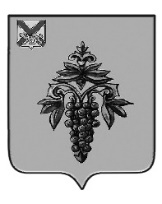 ДУМА ЧУГУЕВСКОГО МУНИЦИПАЛЬНОГО ОКРУГА Р Е Ш Е Н И ЕПринято Думой Чугуевского муниципального округа«26» апреля 2024 годаСтатья 1.Внести в Правила землепользования и застройки Чугуевского муниципального округа, утвержденные решением Думы Чугуевского муниципального округа от 11 января 2021 года № 142-НПА «Правила землепользования и застройки Чугуевского муниципального округа» (в ред. от 23.03.2021 № 183-НПА, в ред. от 14.12.2021 № 302-НПА, от 03.10.2022 № 411-НПА, от 08.06.2023 № 484-НПА, от 19.02.2024 № 573-НПА) (далее – Правила)  изменение, в разделе II «Карта градостроительного зонирования и зон с особыми условиями использования территорий» Правил часть карты градостроительного зонирования, карты зон с особыми условиями использования территории Чугуевского муниципального округа Приморского края (Фрагмент 1) изложить в следующей редакции: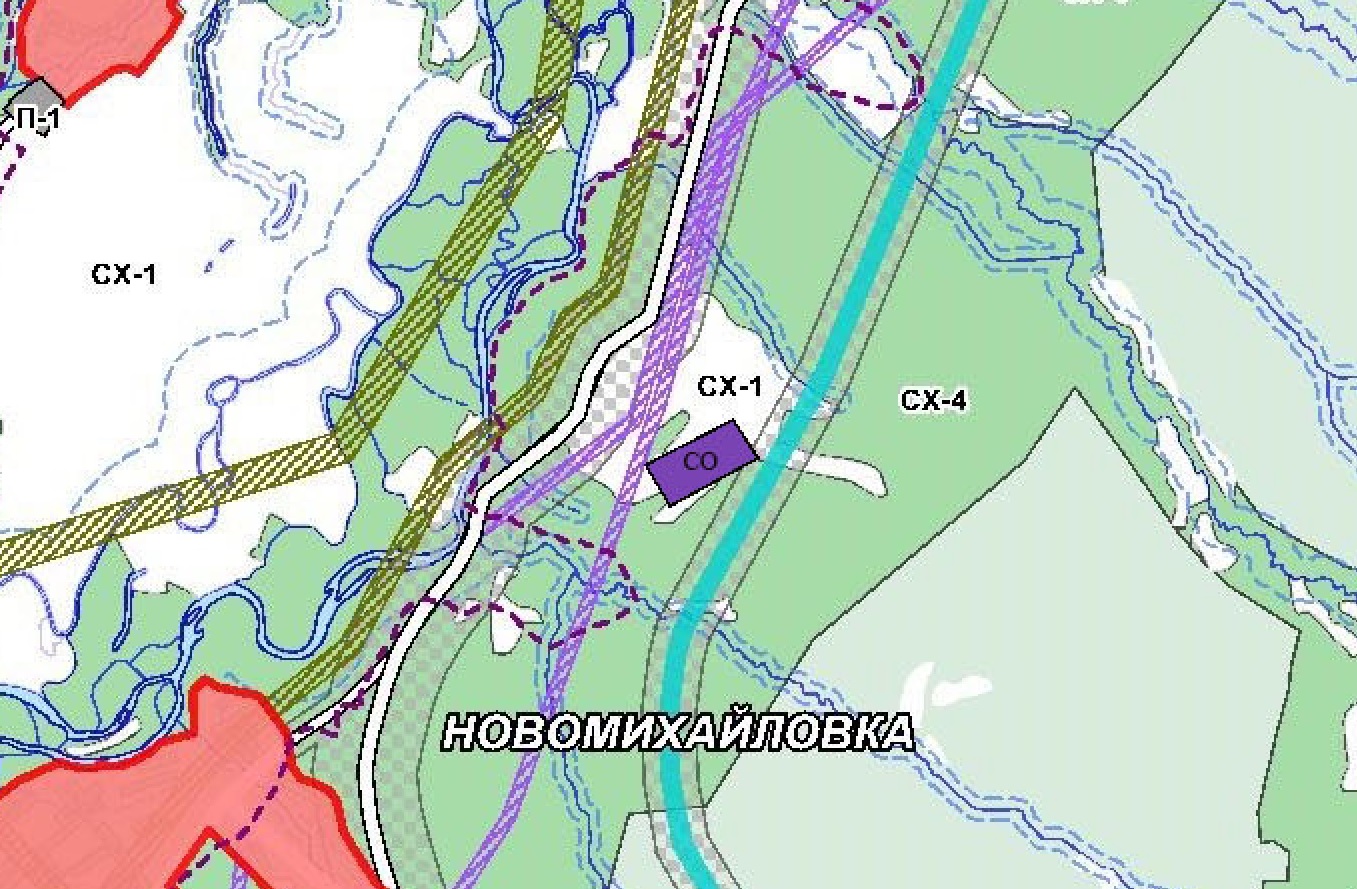 изменив наименование территориальной зоны «П-1» на «СО».Статья 2. Настоящее решение вступает в силу со дня его официального опубликования. Глава Чугуевскогомуниципального округа                                                                        Р.Ю. Деменев«26» апреля 2024 года№ 587 - НПАО внесении изменений в Правила землепользования и застройки Чугуевского муниципального округа